APLICACIÓN DE SISTEMAS SÉPTICOS DOMÉSTICOS Y POZOS DE AGUACommunities Unlimited es una organización sin fines de lucro con fondos limitados disponibles para préstamos a bajo interés para hogares elegibles que necesitan reparaciones del sistema séptico.CU limita la financiación a un máximo de $15,000 por hogar elegible con una tasa de interés del 1% y plazos de pago de hasta años. Los pagos vencen cada mes. Para ser elegible para un préstamo, debe cumplir con todos los siguientes criterios de elegibilidad:El solicitante debe ser propietario y ocupante de la propiedadEl hogar debe ser la residencia principal del solicitanteNo hay una fuente confiable de agua para el hogar y no hay opción para conectarse a un servicio público de aguaEl ingreso familiar anual bruto no debe exceder el 60% del ingreso familiar medio no metropolitano del Estado.PROCESO DE SOLICITUDEnvíe por correo su solicitud completa y copias de los documentos requeridos a la dirección anterior.Formulario de solicitud - complételo y envíelo antes de la fecha límite del programa; llame a Communities Unlimited para conocer la fecha.Recibo de impuestos a la propiedad: la última factura de impuestos a la propiedad pagada por la propiedadComprobante de ingresos: para todos los miembros del hogar que ganan más de 18 años Ejemplos: W-2 del año pasado, talones de pago de un mes, carta de adjudicación del Seguro Social o SSIDeclaración de impuestos del año pasado: para todos los miembros del hogar que ganarán más de 18 añosNo tiene ninguna obligación con CU simplemente por presentar la solicitud. Una vez aprobado, se le enviará un acuerdo por correo para su revisión y firma. Si lo prefiere, puede llevar el acuerdo a un abogado para que lo revise antes de firmarlo. *NUESTRA OFICINA LE NOTIFICARÁ CUANDO PROCEDER CON EL TRABAJO DE PERFORACIÓN O REPARACIÓN*Si tiene preguntas o necesita ayuda para completar esta solicitud, comuníquese al 479-443-2700 o info@communitiesu.org.1Este programa está parcialmente financiado por una subvención del Departamento de Agricultura de los Estados Unidos.Communities Unlimited es un empleador, proveedor y prestamista EOE M/F/Disability/Veteran.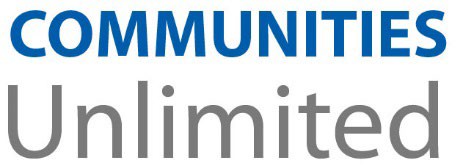 Fecha de envío: 		Cantidad solicitada: $	Nombre: 	Condado: 	Dirección: 	Ciudad, Estado: 	Código Postal	Dirección Postal: 	Ciudad, Estado: 	Código Postal	Número de Seguro Social: 	Teléfono: 	Correo electrónico: 	Nombre: 	Condado: 	Dirección: 	Ciudad, Estado: 	Código Postal	Dirección Postal: 	Ciudad, Estado: 	Código Postal	Número de Seguro Social: 	Teléfono: 	Correo electrónico: 	¿Dónde se enteró de Communities Unlimited? 	¿Costo total estimado para el costo de este proyecto? 	¿Actualmente tiene un pozo? Sí 	 No 	 ¿Actualmente tiene un sistema séptico? Sí 	 No 	¿Tienes un retrete o una letrina? Sí 	No 	 ¿Tiene un baño que funcione? Sí 	 No 	¿Tiene agua fría y caliente en el fregadero de su cocina? Sí   _ No 	¿Ha contactado a un contratista de pozos para discutir la reparación o instalación? Sí 	 No____¿De dónde obtiene su agua potable? 	Describa su problema de agua existente, la causa potencial y cómo se determinó esta causa. ¿Qué acción ha tomado para corregir este problema? ¿Cuál fue el resultado? Si NO tiene una fuente de agua potable segura, infórmenos. Puede utilizar el reverso de esta página si necesita más espacio.Deberá comunicarse con 2 o 3 contratistas de pozos de agua en su área para obtener estimaciones. Los contratistas irán a su sitio para evaluar lo que se necesita y le darán un presupuesto para completar el trabajo. Es su decisión en cuanto a qué contratista utilizar.Debe proporcionar una copia de las estimaciones de los profesionales de pozos de agua con esta solicitud. Las estimaciones deben proporcionar:Costo esperado/estimado: (p. ej., costo por pie perforado)Descripción de todo el trabajoEspecificaciones de todos los materiales que se utilizarán o instalaránLas cotizaciones no deben incluir ningún acuerdo de mantenimiento o piezas de reparaciónAdicionales La información adicional requerida de los profesionales de la calidad del agua/pozos de agua incluye:Garantía por el trabajo a realizarCertificado de seguroNúmero de Certificación o LicenciaFecha estimada de inicio y finalización del trabajo.Proporcione una copia de un permiso válido para un pozo si su condado lo requiere. Su contratista de pozos de agua puede ayudarlo con esto, o es posible que deba ir a su departamento de salud local y pagar la tarifa asociada. Lleve un comprobante de ingresos con usted y es posible que no le cobren la tarifa. Obtener un permiso generalmente toma varias semanas, así que hágalo tan pronto como pueda.	INFORMACIÓN ADICIONAL	Utilice el espacio a continuación para ofrecer cualquier información que desee que Communities Unlimited sepa mientras se considera su solicitud. Puede agregar páginas adicionales si es necesario. Explique los gastos médicos inusuales y si alguien en su hogar tiene una discapacidad, una discapacidad o una enfermedad grave.Mi firma a continuación otorga permiso a Communities Unlimited, o a su agente designado, para verificar parte o toda la información contenida en este documento con respecto a esta solicitud de asistencia. Lo autorizo a realizar las consultas crediticias que considere necesarias con respecto a las declaraciones hechas en esta solicitud.La información obtenida de estos formularios se utilizará únicamente para calificar una solicitud de asistencia de Communities Unlimited.Declaro que a mi leal saber y entender, esta declaración de activos, pasivos y otra información es verdadera, correcta y completa:Nombre ImpresoFirma del Solicitante	FechaNombre Impreso del Co-SolicitanteFirma del cosolicitante	FechaNombreEdadFecha de NacimientoIngreso MensualEmpleador solicitante:Empleador cosolicitante:Dirección:Dirección:Cargo:Cargo:Duración del servicio:Duración del servicio: